May 7th, 2021Dear Candidate,Thank you for considering the Headteacher position at our school as your next career step.  We are extremely proud of our school family; the children, their parents, staff and everyone else who works to make it the special place it is.Scotforth St. Paul’s Primary and Nursery School is a single form entry Church of England Voluntary Aided school situated in the south of the beautiful and historic university city of Lancaster.   Our attached nursery caters for ages 3 to 4 years old and is fully integrated as part of our EYFS provision.Our Christian ethos and Mission Statement, “Learning, growing and caring as part of God’s family” is very important to us and is at the heart of everything we do.  It also emphasises that although academic learning is extremely important, it must be alongside nurturing the children to be mature, caring individuals able to continue to grow in today’s society.The school has strong links with our Parish Church, the Vicar regularly being in school and taking worship, and several members of the Governing Body being members of the Parochial Church Council (PCC). We are an inclusive school serving our local community, welcoming children from a wide range of faith and cultural backgrounds.  Parents are encouraged to join our PTA, FOSSY (Friends of Scotforth St. Paul’s School) which has held events and raised considerable funds for the children.We have an exceptionally experienced staff, who continue to surprise with their dedication, professionalism, innovation and willingness to “go that extra mile”.  The Governing Body has a wide range of experiences and skills, are open to new ideas and direction and are eager to provide strong support, guidance and challenge.If you are committed and confident in your Christian faith, have the drive, enthusiasm and vision to take our school forward then we look forward to hearing from you.  Please contact our school office (tel: 01524 65379 or email: bursar@scotforth-st-pauls.lancs.sch.uk) to arrange a school visit.  Unfortunately, during the pandemic, times may be restricted.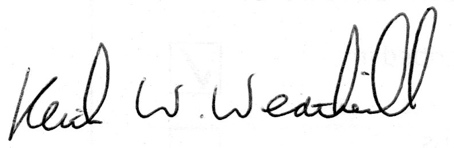 Keith WeatherillChair of Governors